ПРЕДСЕДАТЕЛЬСОВЕТА ДЕПУТАТОВ  СПАССКОГО СЕЛЬСОВЕТАСАРАКТАШСКОГО РАЙОНА ОРЕНБУРГСКОЙ ОБЛАСТИР А С П О Р Я Ж Е Н И Е____________________________________________________________________14.01.2021                           с. Спасское                                                      № 6 - рОб обнародовании проекта решения Совета депутатов Спасского сельсовета Саракташского района Оренбургской области «О внесении изменений и дополнений  в Устав муниципального образования Спасский сельсовет Саракташского района Оренбургской области»,   «Порядка учета предложений и участия граждан в обсуждении проекта»  и назначении и организации публичных слушанийВ целях приведения Устава муниципального образования Спасский сельсовет Саракташского района Оренбургской области в соответствие с действующим законодательством, руководствуясь Федеральным законом от 06.10.2003 № 131-ФЗ «Об общих принципах организации местного самоуправления в Российской Федерации», Уставом Спасского сельсовета, Положением о публичных слушаниях, утвержденным решением Совета депутатов Спасского сельсовета от 20.10.2015 №  14:Обнародовать 15 января 2021 года проект Решения Совета депутатов Спасского сельсовета Саракташского района Оренбургской области «О внесении изменений и дополнений  в Устав муниципального образования Спасский сельсовет Саракташского района Оренбургской области (приложение № 1) и Порядок учета предложений и участия граждан в обсуждении проекта,  утвержденный решением Совета депутатов Спасского сельсовета от 20.10.2015 №  15 (приложение № 2).2. Провести публичное слушание по проекту Решения Совета депутатов Спасского сельсовета Саракташского района Оренбургской области «О внесении изменений и дополнений  в Устав муниципального образования Спасский сельсовет Саракташского района Оренбургской области»  26 января 2021 года в 18.00 часов в здании Дома культуры муниципального образования Спасский сельсовет Саракташского района Оренбургской области по адресу: Оренбургская область, Саракташский район, село Спасское, улица Лесная, 103.3. Определить местом сбора предложений и замечаний всех заинтересованных лиц по проекту в здании администрации с. Спасское, ул. Лесная, д.103, кабинет специалистов администрации и установить срок подачи замечаний и предложений  до 26 января . 4. Назначить лицом, ответственным за сбор и обобщение предложений и замечаний населения по проекту Решения Совета депутатов Спасского сельсовета Саракташского района Оренбургской области «О внесении изменений и дополнений  в Устав муниципального образования Спасский сельсовет Саракташского района Оренбургской области»  специалиста 1 категории администрации Спасского сельсовета Цыпину Светлану Анатольевну.5. Создать комиссию по подготовке и проведению публичных слушаний по проекту Решения Совета депутатов Спасского сельсовета Саракташского района Оренбургской области «О внесении изменений и дополнений  в Устав муниципального образования Спасский сельсовет Саракташского района Оренбургской области и утвердить его состав согласно приложению № 3.6.   Результаты проведенных публичных слушаний обнародовать и  разместить на официальном сайте Спасского сельсовета http:// admspasskoe.ru/7.   Контроль за исполнением настоящего распоряжения возложить на главу сельсовета Губанкова Анатолия Михайловича  .8. Настоящее распоряжение вступает в силу со дня его подписания.Председатель Совета депутатов сельсовета                                                     Р.Г.МагомедовПриложение №1к распоряжению Председателя Совета депутатов Спасского сельсовета Саракташского района Оренбургской областиот 14.01.2021 № 6-рСОВЕТ ДЕПУТАТОВМУНИЦИПАЛЬНОГО ОБРАЗОВАНИЯСПАССКИЙСЕЛЬСОВЕТСАРАКТАШСКОГО РАЙОНАОРЕНБУРГСКОЙ ОБЛАСТИВТОРОЙ СОЗЫВР Е Ш Е Н И Ешестого внеочередного заседания Совета депутатовСпасского сельсовета второго созыва______.2021                           с. Спасское                                                   № _____О  внесении изменений и дополнений в  Устав   муниципального   образования  Спасский сельсовет  Саракташского района  Оренбургской области       В соответствии с Федеральным законом от 06.10.2003 № 131-ФЗ «Об общих принципах организации местного самоуправления в Российской Федерации», руководствуясь Уставом муниципального образования Спасский сельсовет Саракташского района Оренбургской области, Совет депутатов  муниципального образования  Спасский сельсовет    Саракташского района Оренбургской области РЕШИЛ:1. Внести в Устав муниципального образования Спасский сельсовет Саракташского района Оренбургской области изменения и дополнения  согласно приложению.2.   Главе муниципального образования Спасский сельсовет Саракташского  района Оренбургской области Губанкову Анатолию Михайловичу представить документы для государственной регистрации изменений и дополнений в Устав муниципального образования Спасский сельсовет Саракташского района Оренбургской области в Управление Министерства юстиции по Оренбургской области в течение 15 дней. 3. Решение о внесении изменений и дополнений в  Устав  муниципального образования Спасский сельсовет  Саракташского  района Оренбургской области  вступают в силу после его государственной регистрации, обнародования и подлежит размещению на сайте муниципального образования  Спасский сельсовет Саракташского района Оренбургской области.4.   Направить сведения об обнародовании изменений в Устав в Управление Минюста России по Оренбургской области в течении 10 дней после дня их обнародования.5. Контроль за исполнением данного решения возложить на             постоянную комиссию  по мандатным вопросам, вопросам местного самоуправления, законности, правопорядка, казачества, работе с общественными и религиозными объединениями, национальным вопросам и делам военнослужащих (Губанкова Г.А)    Разослано: постоянной комиссии, Управлению Министерства юстиции по Оренбургской области, прокуратуре Саракташского района, в делоПриложение к решению Совета депутатов Спасского сельсовета Саракташского района Оренбургской областиот ____2021 №___-рИзменения и дополнения в  Устав   муниципального   образования  Спасский сельсовет  Саракташского района  Оренбургской области1.1. Пункт 5 части 1 статьи 6 исключить.1.2. Статью 12 изложить в следующей редакции:«Статья 12. Сход граждан1. В случаях, предусмотренных Федеральным законом от 06.10.2003 № 131-ФЗ, сход граждан может проводиться:1) в населенном пункте по вопросу изменения границ поселения (муниципального района), в состав которого входит указанный населенный пункт, влекущего отнесение территории указанного населенного пункта к территории другого поселения (муниципального района);2) в населенном пункте, входящем в состав поселения, по вопросу введения и использования средств самообложения граждан на территории данного населенного пункта;3) на части территории населенного пункта, входящего в состав поселения, по вопросу введения и использования средств самообложения граждан на данной части территории населенного пункта;4) в населенном пункте по вопросу выдвижения кандидатуры старосты населенного пункта, а также по вопросу досрочного прекращения полномочий старосты населенного пункта.2. В населенном пункте сход граждан также может проводиться в целях выдвижения кандидатур в состав конкурсной комиссии при проведении конкурса на замещение должности муниципальной службы в случаях, предусмотренных законодательством Российской Федерации о муниципальной службе.        3. Сход граждан, предусмотренный настоящей статьей, правомочен при участии в нем более половины обладающих избирательным правом жителей населенного пункта (либо части его территории) или поселения. В случае, если в населенном пункте отсутствует возможность одновременного совместного присутствия более половины обладающих избирательным правом жителей данного населенного пункта, сход граждан в соответствии с уставом муниципального образования, в состав которого входит указанный населенный пункт, проводится поэтапно в срок, не превышающий одного месяца со дня принятия решения о проведении схода граждан. При этом лица, ранее принявшие участие в сходе граждан, на последующих этапах участия в голосовании не принимают. Решение схода граждан считается принятым, если за него проголосовало более половины участников схода граждан.        4. Сход граждан за исключением случая , предусмотренного пунктом 3 части 1 настоящей статьи,  может созываться главой муниципального образования самостоятельно либо по инициативе группы жителей поселения численностью не менее 10 человек.       5. Сход граждан, предусмотренный пунктом 3 части 1 настоящей статьи, может созываться советом депутатов муниципального образования по инициативе группы жителей соответствующей части территории населенного пункта численностью не менее 10 человек.   Критерии определения границ части территории населенного пункта, входящего в состав поселения, на которой может проводиться сход граждан по вопросу введения и использования средств самообложения граждан, устанавливаются законом Оренбургской области.         6. Проведение схода граждан обеспечивается главой муниципального образования.».1.3. Статью 24 изложить в следующей редакции:  «Статья 24. Компетенция Совета депутатов сельсовета1. В исключительной компетенции представительного органа муниципального образования находятся:1) принятие устава муниципального образования и внесение в него изменений и дополнений;2) утверждение местного бюджета и отчета о его исполнении;3) установление, изменение и отмена местных налогов и сборов в соответствии с законодательством Российской Федерации о налогах и сборах;  4) утверждение стратегии социально-экономического развития муниципального образования;5) определение порядка управления и распоряжения имуществом, находящимся в муниципальной собственности;6) определение порядка принятия решений о создании, реорганизации и ликвидации муниципальных предприятий, а также об установлении тарифов на услуги муниципальных предприятий и учреждений, выполнение работ, за исключением случаев, предусмотренных федеральными законами;7) определение порядка участия муниципального образования в организациях межмуниципального сотрудничества;8) определение порядка материально-технического и организационного обеспечения деятельности органов местного самоуправления;9) контроль за исполнением органами местного самоуправления и должностными лицами местного самоуправления полномочий по решению вопросов местного значения;10) принятие решения об удалении главы муниципального образования в отставку;11) утверждение правил благоустройства территории муниципального образования2. В компетенции представительного органа муниципального образования находятся:1) принятие решения о создании контрольно-счетного органа, в целях осуществления внешнего муниципального финансового контроля;2) определение органа, осуществляющего муниципальный контроль, в соответствии с Федеральным законом от 26.12.2008 № 294-ФЗ «О защите прав юридических лиц и индивидуальных предпринимателей при осуществлении государственного контроля (надзора) и муниципального контроля»;3) иные полномочия, определенные федеральными законами и принимаемыми в соответствии с ними Уставом (Основным законом), законами Оренбургской области и настоящим Уставом 2. Совет депутатов сельсовета заслушивает ежегодные отчеты главы муниципального образования о результатах его деятельности, деятельности местной администрации и иных подведомственных главе муниципального образования органов местного самоуправления, в том числе о решении вопросов, поставленных Советом депутатов сельсовета.».1.4. В статье 25:1.4.1 В абзаце 1 цифру 1 удалить.1.4.2. Пункт 3 изложить в следующей редакции:«3) в случае преобразования муниципального образования, осуществляемого в соответствии с частями 3, 3.1-1, 3.2, 3.3, 4 - 6.2, 7 - 7.2 статьи 13 Федерального закона от 06.10.2003 № 131-ФЗ «Об общих принципах организации местного самоуправления в Российской Федерации», а также в случае упразднения муниципального образования;».        1.5.  Статью 26 дополнить  частью 6.1. следующего содержания:«6.1. Депутату для осуществления своих полномочий на непостоянной основе гарантируется сохранение места работы (должности) на период, продолжительность которого в совокупности составляет два рабочих дня в месяц. Освобождение от выполнения производственных или служебных обязанностей депутата, осуществляющего свои полномочия на непостоянной основе, производится на основании официального уведомления депутатом работодателя.».1.6. Пункт 12 части 1 статьи 30 изложить в следующей редакции:«12) преобразования муниципального образования, осуществляемого в соответствии с частями 3, 3.1-1, 3.2, 3.3, 4 - 6.2, 7 - 7.2 статьи 13 Федерального закона от 6 октября 2003 года № 131-ФЗ «Об общих принципах организации местного самоуправления в Российской Федерации», а также в случае упразднения муниципального образования;»1.7. В части 4 статьи 44 после слов «информационных стендах» удалить  запятую.Приложение №2к распоряжению Председателя Совета депутатов Спасского сельсовета Саракташского района Оренбургской областиот 14.01.2021 № 6 –рПорядок учета предложений по проекту Устава муниципального образования Спасский сельсовет Саракташского района Оренбургской области и проекта решения Совета депутатов муниципального образования Спасский сельсовет Саракташского района Оренбургской области «О внесении изменений и дополнений в Устав муниципального образования Спасский сельсовет Саракташского района Оренбургской области», а также порядка участия граждан в его обсуждении1. Общие положенияНастоящий порядок учета предложений по проекту Устава муниципального образования Спасский сельсовет Саракташского района Оренбургской области и проекта решения Совета депутатов муниципального образования Спасский сельсовет Саракташского района Оренбургской области «О внесении изменений и дополнений в Устав муниципального образования Спасский сельсовет Саракташского района Оренбургской области», а также порядка участия граждан в его обсуждении (далее – Порядок) разработан во исполнение части 4 статьи 44 Федерального закона № 131-ФЗ от 06.10.2003 года «Об общих принципах организации местного самоуправления в Российской Федерации» и регламентирует сроки и порядок учета предложений граждан, обладающих избирательным правом, проживающих на территории муниципального образования Спасский сельсовет Саракташского района Оренбургской области по проекту Устава муниципального образования Спасский сельсовет Саракташского района Оренбургской области и проекту изменений и дополнений в Устав муниципального образования Спасский сельсовет Саракташского района Оренбургской области, а также порядок участия граждан в обсуждении указанных проектов.Настоящий Порядок не должен противоречить Конституции Российской Федерации, федеральным законам и законам Оренбургской области. В случае противоречия отдельных норм порядка законодательству Российской Федерации применяются положения федерального законодательства и законодательства Оренбургской области.2. Порядок учета предложений по проекту Устава, проекту правового акта о внесении изменений и дополнений в Устав муниципального образования Спасский сельсовет  Саракташского районаПредложения по проекту Устава, проекту правового акта о внесении изменений и дополнений в Устав муниципального образования Спасский сельсовет Саракташского района вносятся жителями муниципального образования Спасский сельсовет, обладающими избирательным правом и проживающими на территории муниципального образования Спасский сельсовет Саракташского района, после официального опубликования (обнародования) проекта Устава, проекта правового акта о внесении изменений и дополнений в Устав муниципального образования Спасский сельсовет Саракташского района в письменном виде.Предложения по выше перечисленным проектам принимаются органом либо лицом, который внес проект Устава, проект правового акта о внесении изменений и дополнений в Устав муниципального образования Спасский сельсовет Саракташского района.В предложении по внесению изменений и дополнений в проект Устава муниципального образования Спасский сельсовет Саракташского района Оренбургской области и проект решения Совета депутатов муниципального образования Спасский сельсовет Саракташского района Оренбургской области «О внесении изменений и дополнений в Устав муниципального образования Спасский сельсовет Саракташского района Оренбургской области» должны быть указаны фамилия, имя, отчество, адрес постоянного места жительства лица, вносящего данное предложение.В предложении должен быть указан номер статьи проекта, в которую предлагается внести изменения и дополнения и само изменение или дополнение.Предложение, внесенное по проекту решения о внесении изменений и дополнений в Устав муниципального образования Спасский сельсовет Саракташского района Оренбургской области и проект решения Совета депутатов муниципального образования Спасский сельсовет Саракташского района Оренбургской области «О внесении изменений и дополнений в Устав муниципального образования Спасский сельсовет Саракташского района Оренбургской области» и не противоречащее действующему законодательству, подлежит рассмотрению на открытом заседании Совета депутатов с приглашением лица, внесшего данное предложение.Решение по результатам рассмотрения предложения должно быть мотивированным, а в случае отказа в его принятии должно содержать основание такого отказа.Результаты рассмотрения предложения, должны быть официально в письменной форме доведены до лица, внесшего данное предложение.Срок внесения предложений по выше названным проектам решений – 30 дней со дня его опубликования.Все поступившие предложения до рассмотрения на заседании Совета депутатов подлежат обязательной юридической экспертизе.3. Порядок участия граждан в обсуждении Проекта Устава, проекта правового акта о внесении изменений и дополнений в Устав муниципального образования Спасский сельсовет Саракташского районаГраждане, внесшие предложения по проекту Устава, проекту правового акта о внесении изменений и дополнений в Устав муниципального образования Спасский сельсовет Саракташского района в соответствии с требованиями настоящего Положения извещаются органом либо лицом, который внес выше названный проект о дне его рассмотрения. На заседании Совета депутатов граждане, внесшие предложения по проекту Устава, проекту правового акта о внесении изменений и дополнений в Устав муниципального образования Спасский сельсовет Саракташского района Оренбургской области, могут высказывать доводы и основания своих предложений по проекту Устава, проекту правового акта о внесении изменений и дополнений в Устав муниципального образования Спасский сельсовет Саракташского района Оренбургской области.Приложение №3к распоряжению Председателя Совета депутатов Спасского сельсовета Саракташского района Оренбургской областиот 14.01.2021 № 6-рКомиссияпо подготовке и проведению публичных слушаний по проекту Решения Совета депутатов Спасского сельсовета Саракташского района Оренбургской области «О внесении изменений и дополнений  в Устав муниципального образования Спасский сельсовет Саракташского района Оренбургской областиПредседатель комиссии: Губанков Анатолий Михайлович -  глава Спасского сельсовета.Члены комиссии:1.Цыпина Светлана Анатольевна -  специалист 1 категории Спасского сельсовета.2.Аббязова Людмила Витальевна - депутат Спасского сельсовета.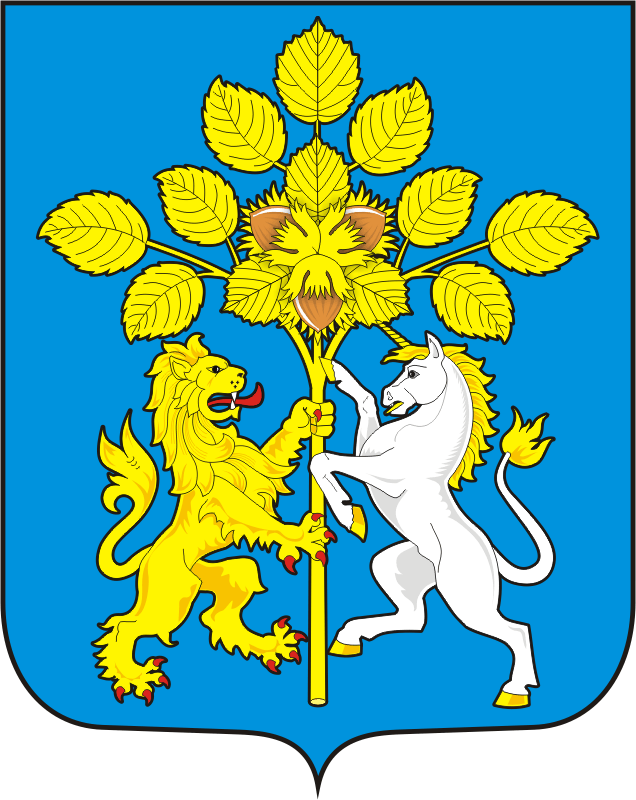 ПРОЕКТ РЕШЕНИЯ СОВЕТА ДЕПУТАТОВПредседатель Совета депутатов сельсоветаГлава Спасского сельсовета        Р.Г.Магомедов	       А.М.Губанков